МИНИСТЕРСТВО НА ОБРАЗОВАНИЕТО И НАУКАТАНАЦИОНАЛЕН ДВОРЕЦ НА ДЕЦАТАРЕГИОНАЛНО УПРАВЛЕНИЕ НА ОБРАЗОВАНИЕТО- БУРГАСОБЩИНА БУРГАСБАСЕЙНОВА ДИРЕКЦИЯ - ЧЕРНОМОРСКИ РАЙОНИЦЕНТЪР ЗА ПОДКРЕПА НА ЛИЧНОСТНОТО РАЗВИТИЕ – БУРГАСОРГАНИЗИРАТНАЦИОНАЛЕН КОНКУРС ЗА РИСУНКА И КОМПЮТЪРНА РИСУНКА  „МОРЕТО НЕ Е ЗА ЕДНА ВАКАНЦИЯ”- 2022 г.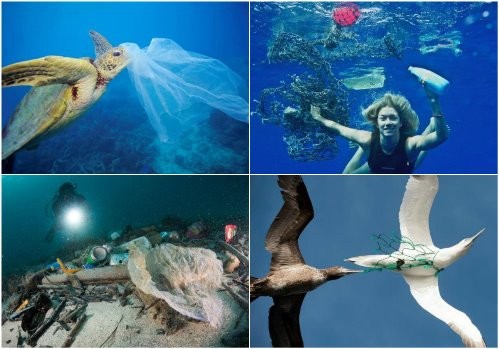 Конкурсът е част от програмата на Община Бургас и Центъра за подкрепа на личностното развитие - Бургас за отбелязване на Международния ден на Черно море- 31 октомври, и се провежда в два раздела:А. Раздел „Рисунка”:В конкурса могат да участват деца и ученици от 6 до 19- годишна възраст.- Първа група –  деца от IV група на ДГ и предучилищни групи от училищата;- Втора група – ученици от I до IV клас;- Трета група – ученици от V до VII клас;- Четвърта група – ученици  от VIII до ХII класВсеки участник може да представи  само по  1/ една/ рисунка, а всяка детска градина, училище, клуб, читалище или творческа формация  – до 5 / пет/ рисунки.Използвана техника – акварел, темпера, пастели, тушФормат на листа – 35 / 50 см без паспарту.Б. Раздел „Компютърна рисунка”:Условия за участие:В конкурса могат да участват ученици  в две възрастови групи:- Първа възрастова група - ученици от V до VII клас;- Втора възрастова група – ученици  от VIII до ХII класВсеки участник може да изпрати  само 1/ една/ творба.Изисквания:-Да са изработени на графична програма по избор( напр.Adobe Photoshop, Corel Draw, Adobe Ilustrator, Microsoft Paint, Corel Painter Classic и др.).-Творбите да са авторски.-Рисунките да са разпечатани на хартиен носител с размер  на листа формат А4.-Да не се използват готови обекти или картинки.-Да са рисувани със свободна ръка с инструментите за рисуване на графичните редактори.Рисунки и компютърни рисунки трябва да са придружени от заявление за участие в конкурс / изтегля се от сайта на ЦПЛР-Бургас:www.odk-burgas.com  -  Административни услуги/, да се представят или изпратят до 14 октомври 2022 г. на адрес:За конкурса „Морето не е за една ваканция”Център за подкрепа на личностното развитиеул. „Райна Княгиня” 11гр. Бургас – 8000Не се журират творби, изпратени на електронната поща на ЦПЛР-Бургас.Обявяване на резултатите – 22.10.2022 г. на сайта на ЦПЛР – Бургас: https://www.odk-burgas.com/Организаторите ще уведомят по подходящ начин наградените автори.Церемонията за  връчване на наградите ще се състои на 28 октомври 2022г. от 16,30 часа в Културен център „Морско казино”. ВСИЧКИ ТВОРБИ, КОИТО УЧАСТВАТ В КОНКУРСА „ МОРЕТО НЕ Е ЗА ЕДНА ВАКАНЦИЯ” /РИСУНКИ И КОМПЮТЪРНИ РИСУНКИ / ОСТАВАТ ВЪВ ФОНДА НА ЦПЛР-БУРГАС И НЕ СЕ ВРЪЩАТ НА ТЕХНИТЕ АВТОРИ.За допълнителна информация: 0889/03-00-19 –Събина Николова –организатор